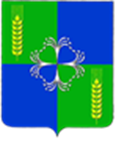 АДМИНИСТРАЦИЯ РОДНИКОВСКОГО СЕЛЬСКОГО ПОСЕЛЕНИЯКУРГАНИНСКОГО РАЙОНАПОСТАНОВЛЕНИЕот 19.12.2022 г.							№ 156станица РодниковскаяОб отмене постановления администрации Родниковского сельского поселения Курганинского района от 29 сентября 2022 года № 101 «Об утверждении административного регламента предоставления муниципальной услуги «Предоставление в собственность, аренду, безвозмездное пользование земельного участка, находящегося в государственной или муниципальной собственности, без проведения торгов»В целях приведения в соответствие нормативно правовой базы администрации Родниковского сельского поселения Курганинского района, Федерального закона от 6 октября 2003 года № 131-ФЗ «Об общих принципах организации местного самоуправления в Российской Федерации», в соответствии с Уставом Родниковского сельского поселения Курганинского района, зарегистрированного Управлением Министерства юстиции Российской Федерации по Краснодарскому краю от 10 мая 2017 года №  235173092017001, п о с т а н о в л я ю :1. Признать утратившими силу постановления администрации Родниковского сельского поселения Курганинского района от 29 сентября 2022 года № 101 «Об утверждении административного регламента предоставления муниципальной услуги «Предоставление в собственность, аренду, безвозмездное пользование земельного участка, находящегося в государственной или муниципальной собственности, без проведения торгов».2. Настоящее постановление опубликовать (обнародовать) в установленном законном порядке, обеспечить размещение на официальном сайте администрации Родниковского сельского поселения Курганинского района.3. Контроль за выполнением настоящего постановления возложить на заместителя главы Родниковского сельского поселения Курганинского района В.В. Хохлова.4. Постановление вступает в силу со дня его официального опубликования (обнародования).Глава Родниковского сельского поселения Курганинского района						  Е.А. Тарасов